PROCEDIMENTO PARA DAR ENTRADA, POR DOAÇÃO, EM BENS CONTROLADOS E REALIZAR A DISTRIBUIÇÃO(EXECUÇÃO PRÁTICA – ESCRITOR, ATRAVÉS DE CONVÊNIO COM O ESTADO, EM QUE NA PRODUÇÃO DE OBRA LITERÁRIA, COMPROMETEU-SE EM DOAR 3% DA OBRA PARA O ESTADO. O ESTADO, POR SUA VEZ, REALIZARÁ A DISTRIBUIÇÃO DESSES BENS POR DOAÇÃO, MANTENDO APENAS SEU REGISTRO NO SISTEMA, NÃO GERANDO CONTABILIZAÇÃO)1)  SELECIONO: TIPO DE BEM – PRÓPRIO CONTROLADOTIPO – DOAÇÃOTERMO DE DOAÇÃO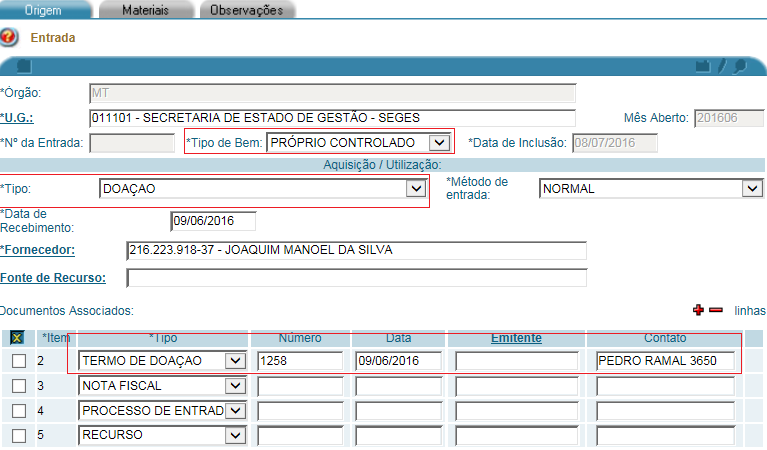 2)2)PREENCHER OS CAMPOSINSERIR O MATERIAL (NOME OU CÓDIGO) E PRESSIONAR F7INDICAR A QUANTIDADE DO MATERIALO VALOR TOTAL DOS MATERIAIS O VALOR QUE CONSTA NA NOTA / PROCESSO/ RECIBOCLICAR NO LÁPIS PARA REALIZAR O REGISTRO DOS BENS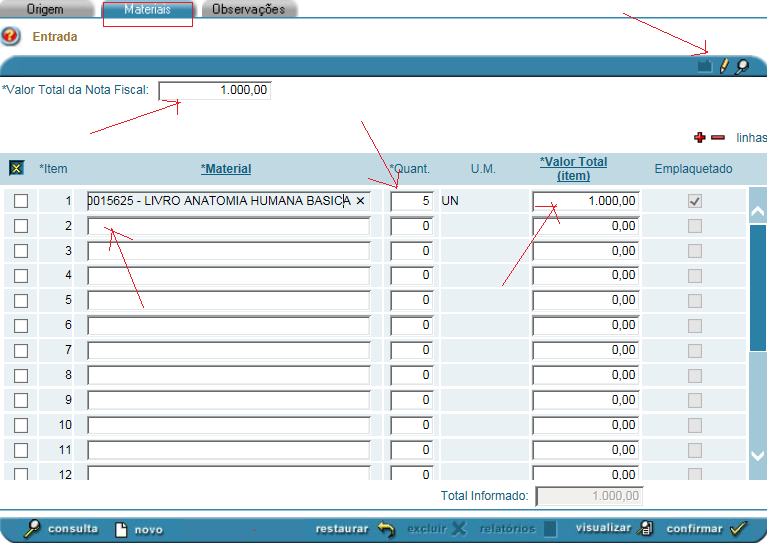 3) INSERIR AS INFORMAÇÕES E CLICAR E NA ABA BENS.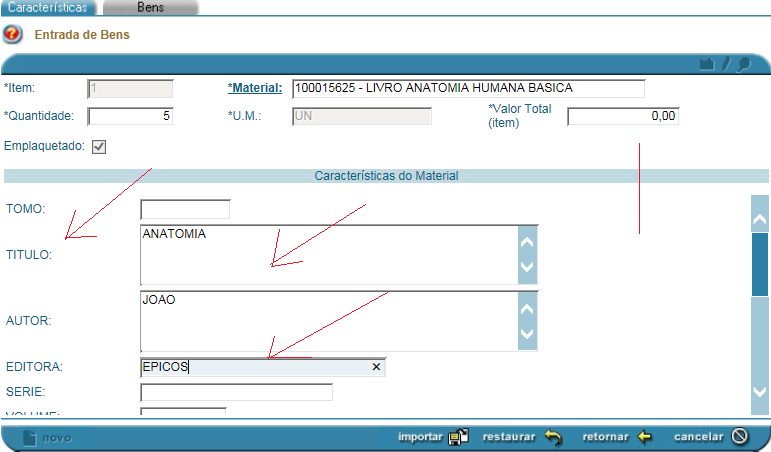 4) CLICAR NO CAMPO NÚMERO E NA SETA VERMELHA PARA GERAR O ÚLTIMO NÚMERO DISPONÍVELOBS.: COMO PODE SER OBSERVADO, EM PREFIXO, CONSTA A LETRA C, INDICANDO QUE O BEM É CONTROLADO.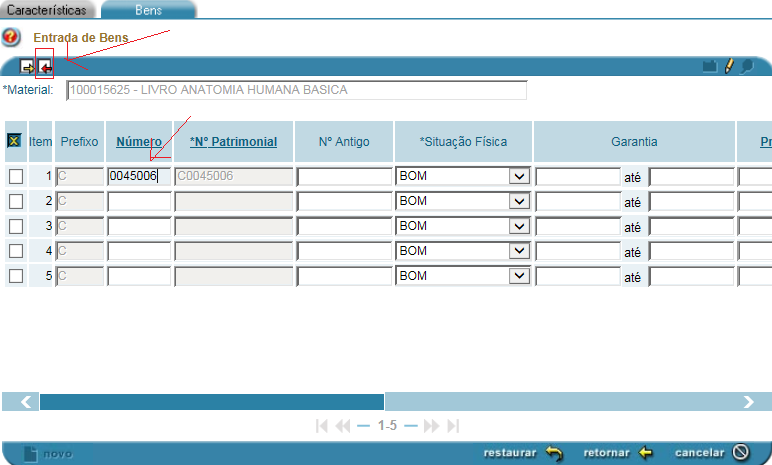 5)CLICAR NA SETA AMARELHA PARA GERAR SEQUÊNCIA A PARTIR DO 1ª NÚMERO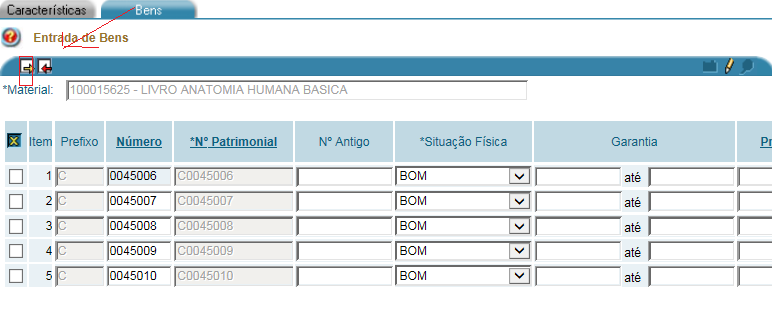 6)SELECIONAR A SITUAÇÃO FÍSICA DO BEM E CLICAR NA SETA AMARELA PARA REPLICAR PARA OS DEMAIS.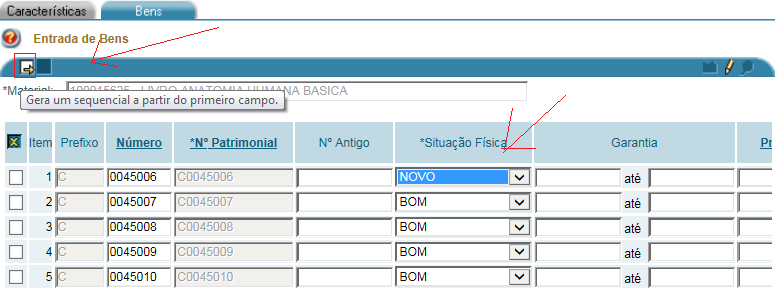 7) CLICAR EM CONFIRMAR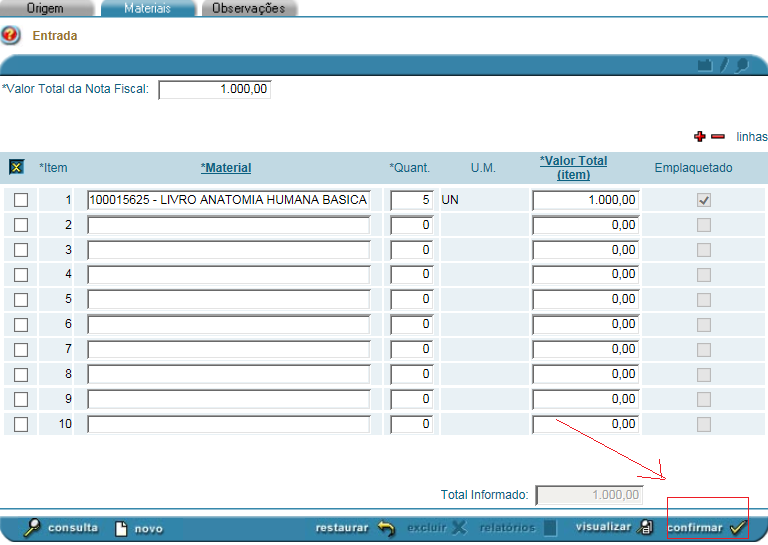 8) SELECIONE O RELATÓRIO E CLICAR EM GERAR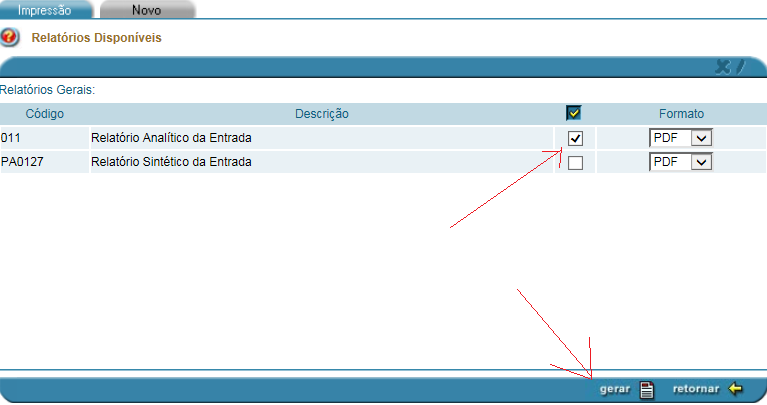 9) RELATÓRIO GERADO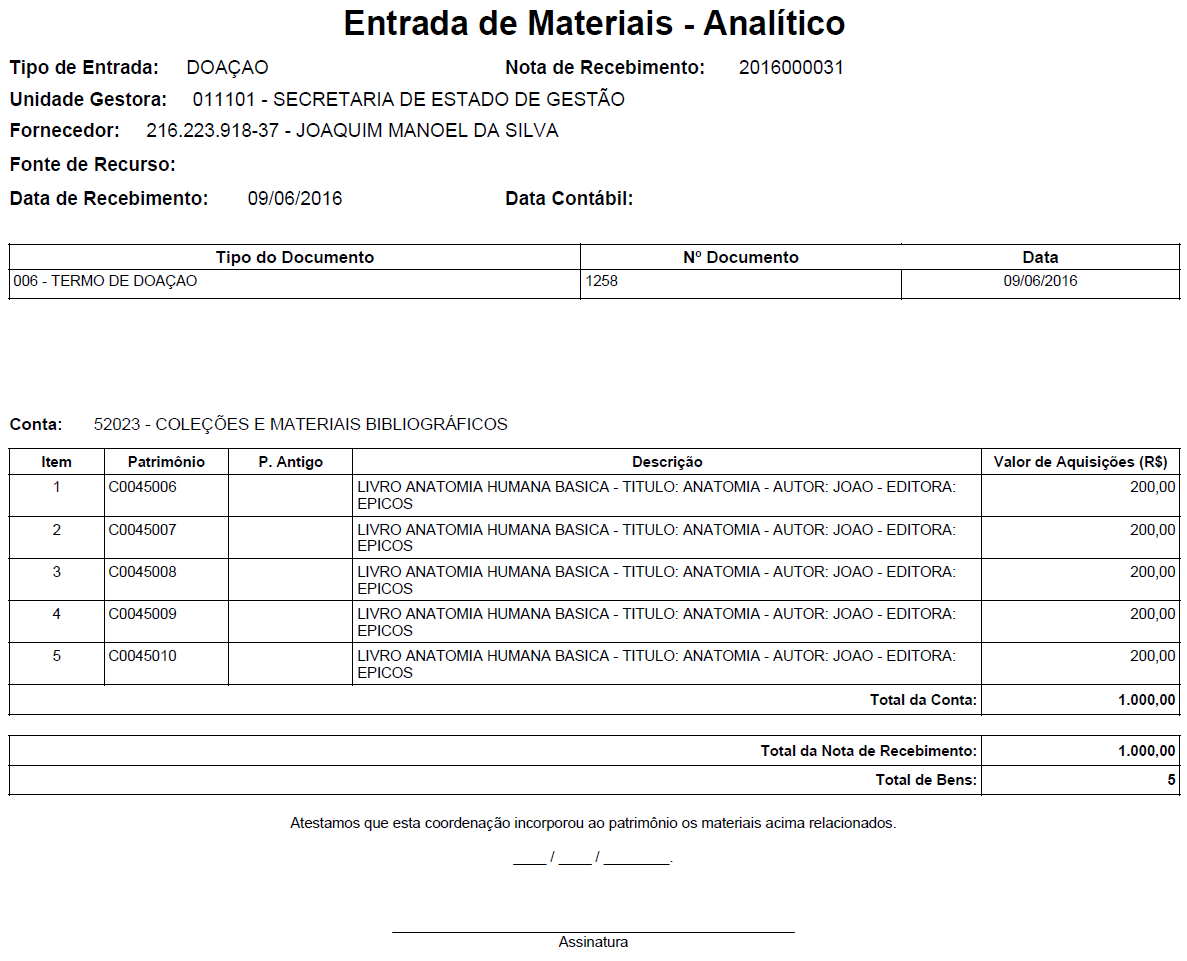 PROCEDIMENTO PARA FORNECIMENTO DOS MATERIAISANTES DE REALIZAR A BAIXA DO MATERIAL POR DOAÇÃO É NECESSÁRIO MOVER O BEM DO ESTOQUE PARA UMA UL RESPONSÁVEL POR DISTRIBUIR TAIS MATERIAIS.1) SELECIONAR TRANSFERÊNCIA – INTERNA – CADASTRO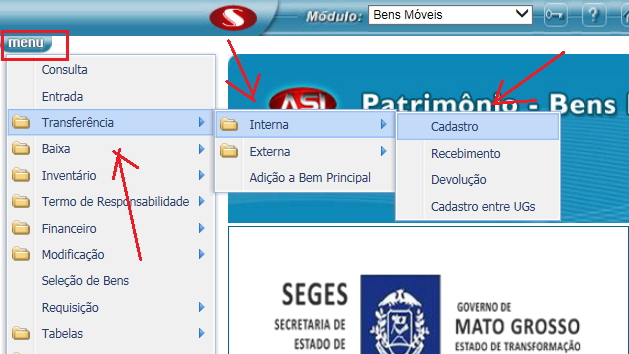 2)INDICAR A UL DE DESTINO E PRESSINAR F7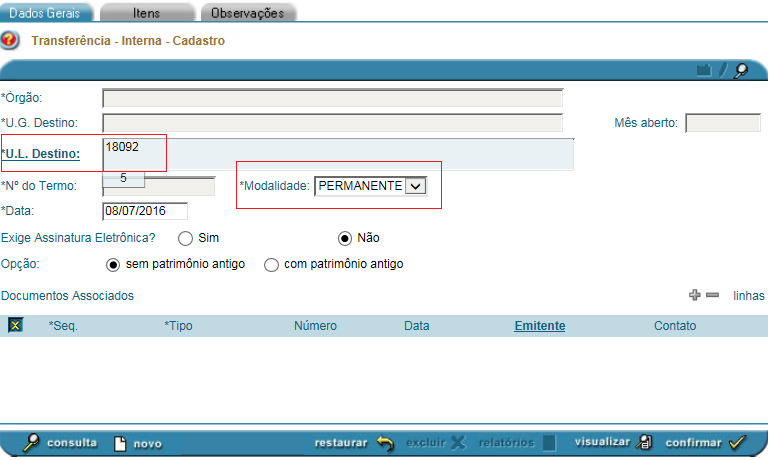 3)SELECIONAR A ABA ITENS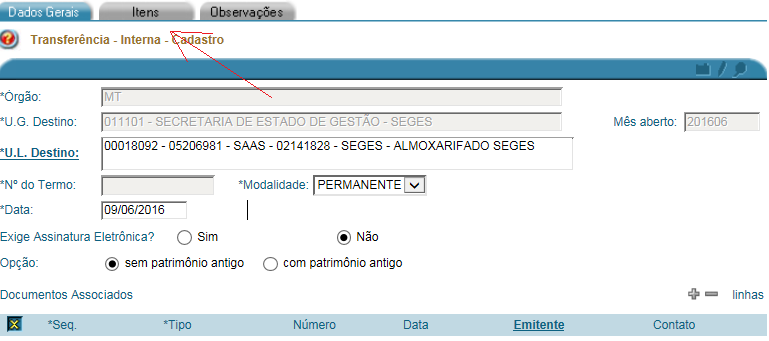 4)INSERIR O CÓDIGO DO MATERIAL E PRESSIONAR F7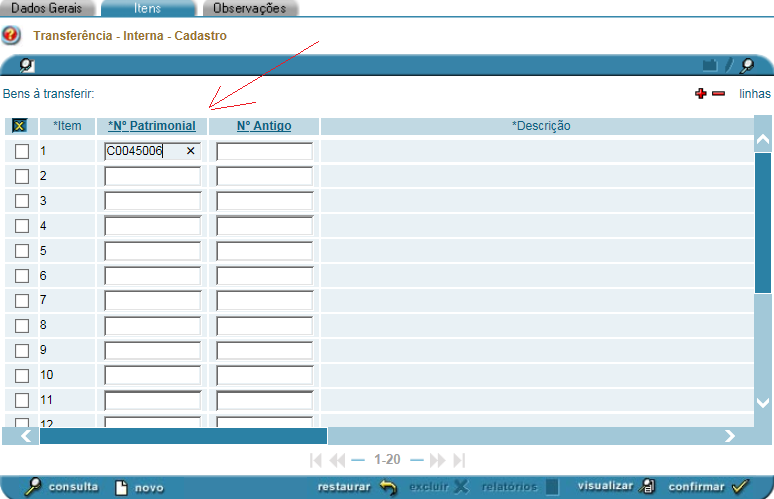 5) CLICAR EM CONFIRMAR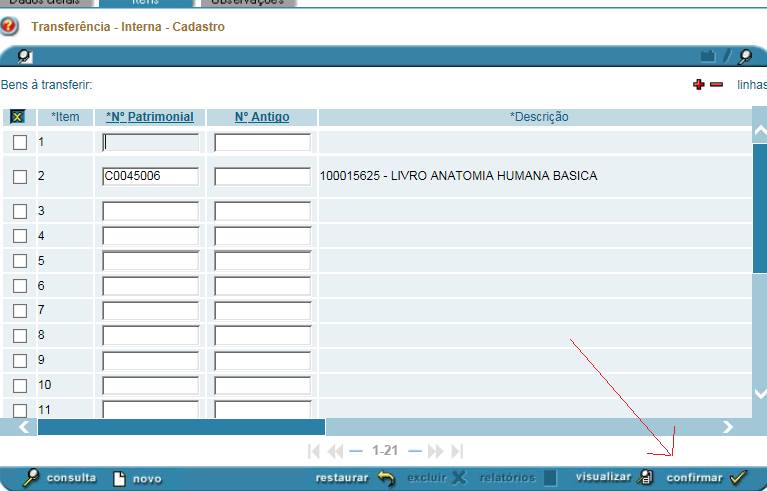 6) CLICAR EM CONFIRMAR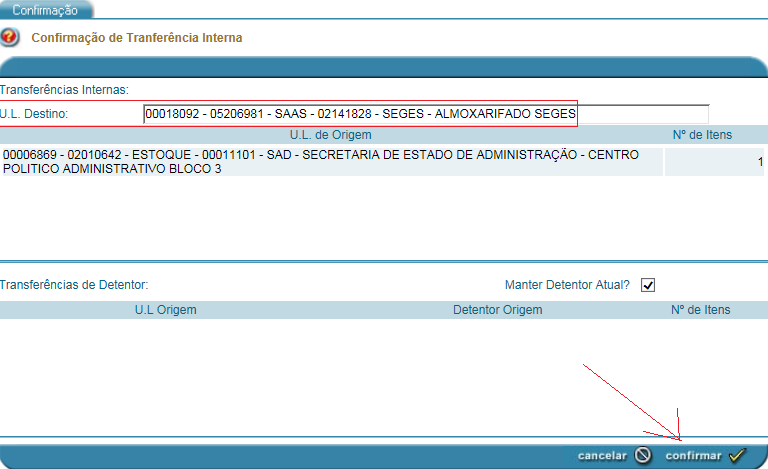 7) MARCAR O TERMO E CLICAR EM GERAR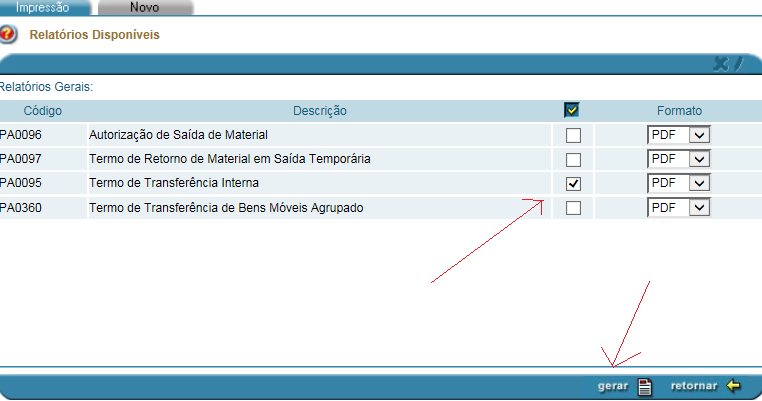 8) CLICAR EM CONFIRMAR AGUARDAR FICAR AZUL O TEXTO PARA ABRIR O RELATÓRIO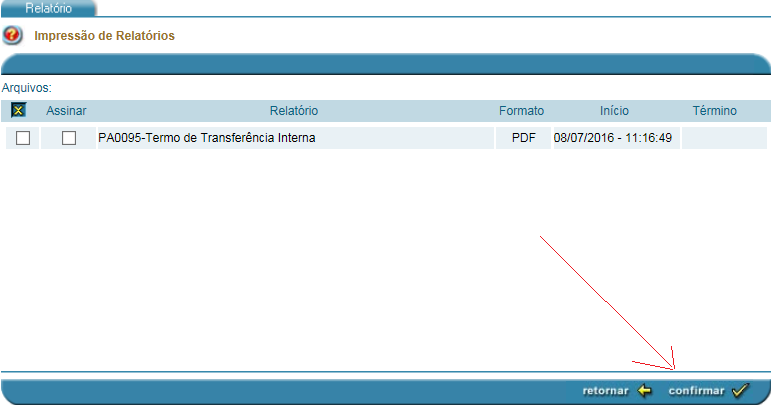 9) TERMO GERADO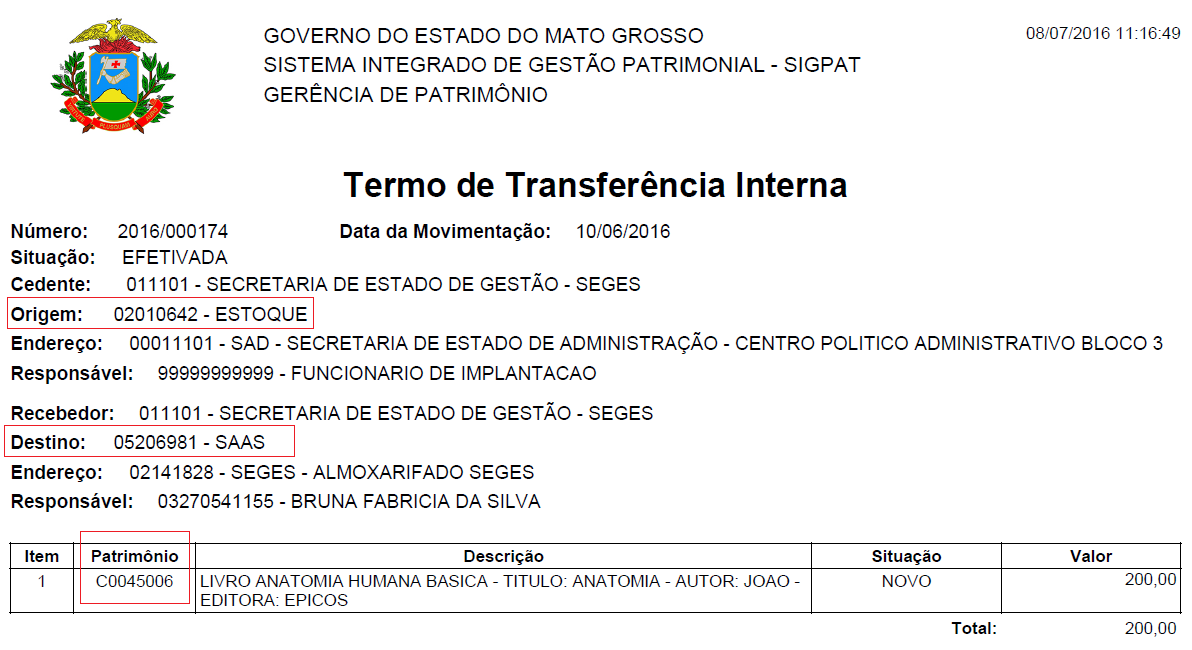 REALIZAR A BAIXA POR DOAÇÃO DO MATERIAL1) SELECIONA BAIXA - CADASTRO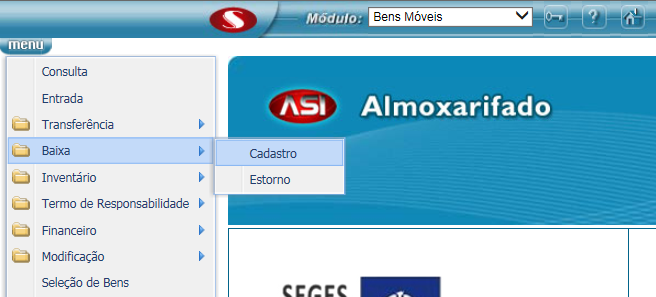 2) PREENCHER O CAMPOSTIPO DE BEM – PRÓPRIO CONTROLADOTIPO DE BAIXA – DOAÇÃOSITUAÇÃO – EM ANDAMENTODESTINO – QUE IRÁ RECEBER A DOAÇÃODADOS DO PROCESSO DE BAIXA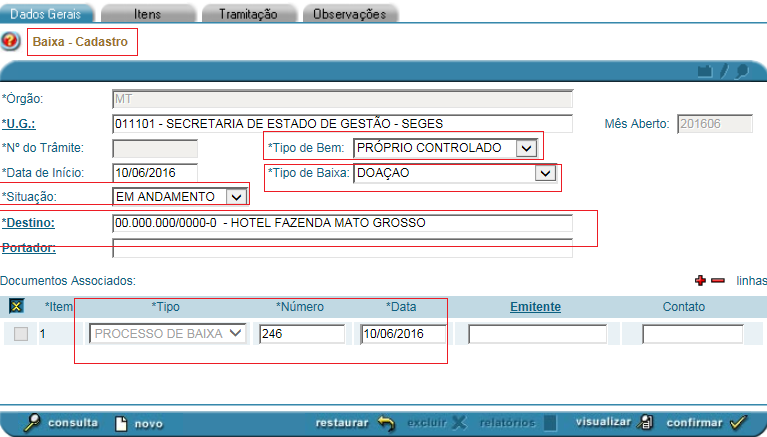 3) INDICAR O PATRIMÔNIO E CLICAR EM F7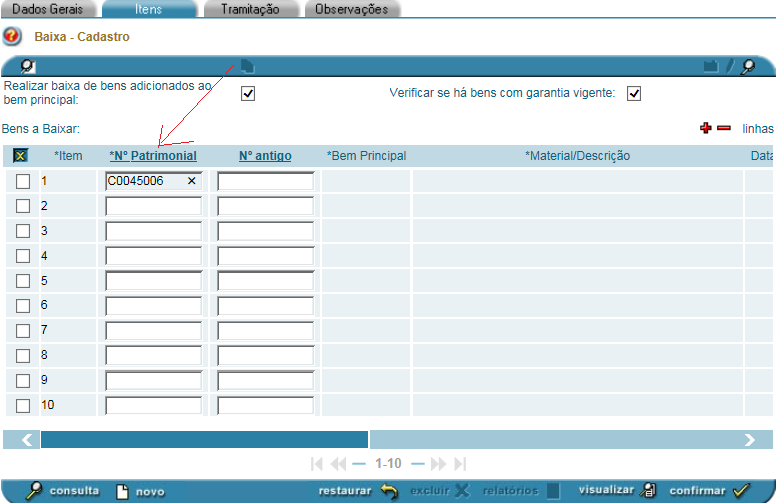 4) CLICAR EM CONFIRMAR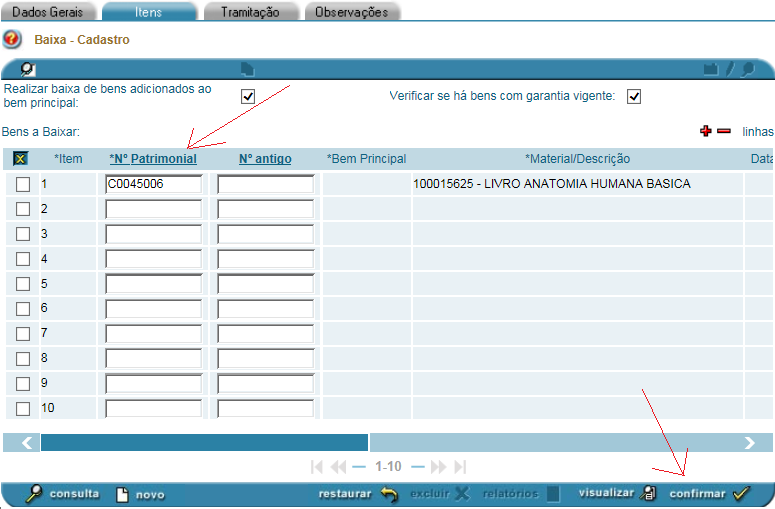 5) A MENSAGEM É EXIBIDA POIS A SITUAÇÃO FÍSICA DO BEM É NOVO. PARA CONTINUAR CLICAR EM OK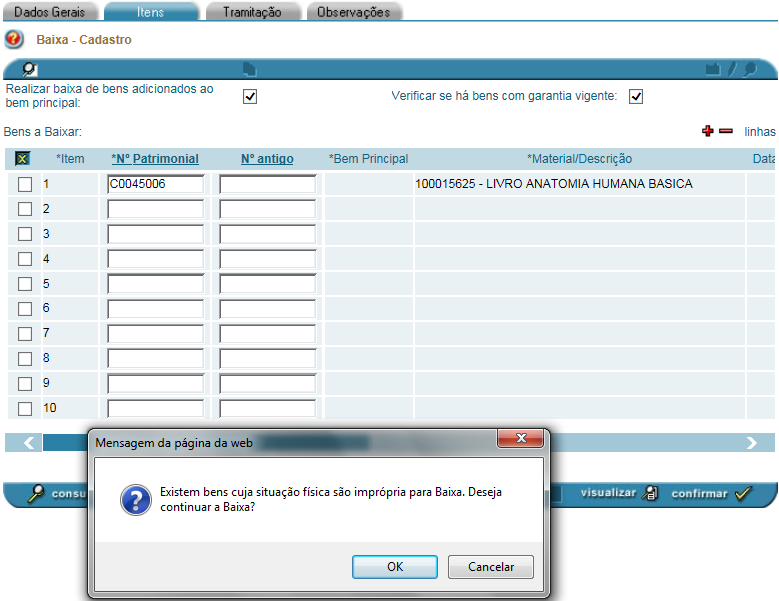 APÓS RECEBER O AUTORIZO NO PROCESSO DE BAIXA1) SELECIONAR BAIXA - CADASTRO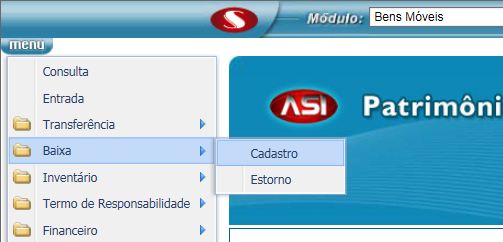 2) CLICAR EM CONSULTA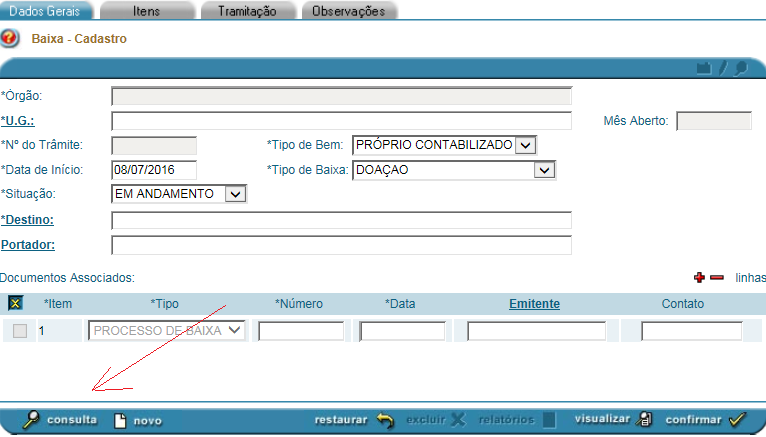 3) INDICAR O RP DO BEM E PRESSIONAR F7 E APÓS CONSULTA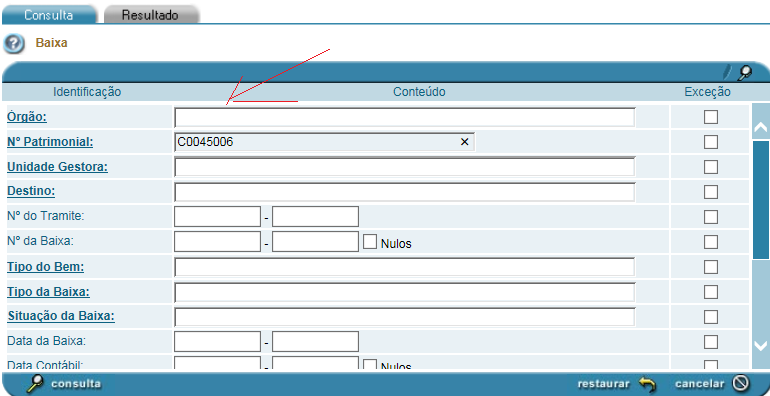 4) CLICAR NO CLIPS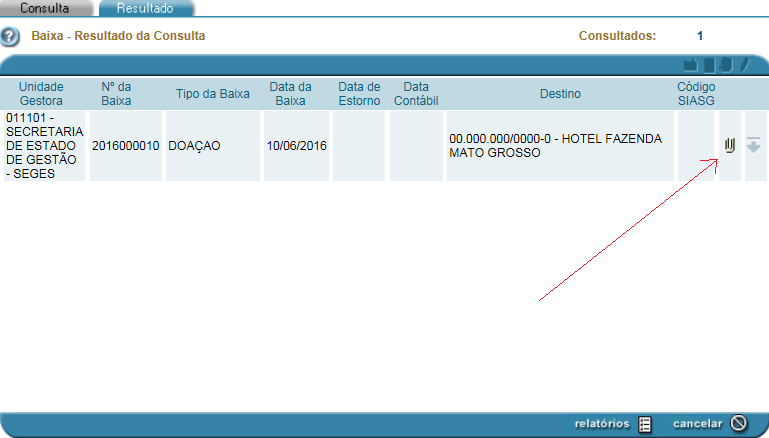 5)MUDAR A SITUAÇÃO DE “EM ANDAMENTO” PARA “AUTORIZADA”INSERIR A DATA DE AUTORIZAÇÃOCLICAR EM CONFIRMAR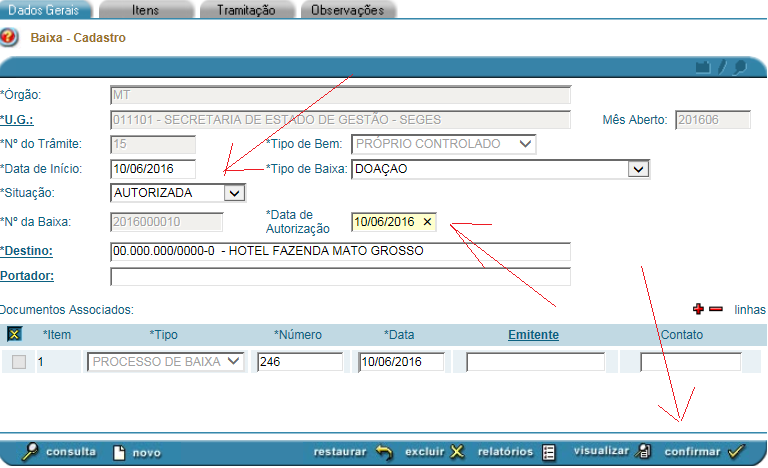 6) SELECIONAR O RECIBO E CLICAR EM GERAR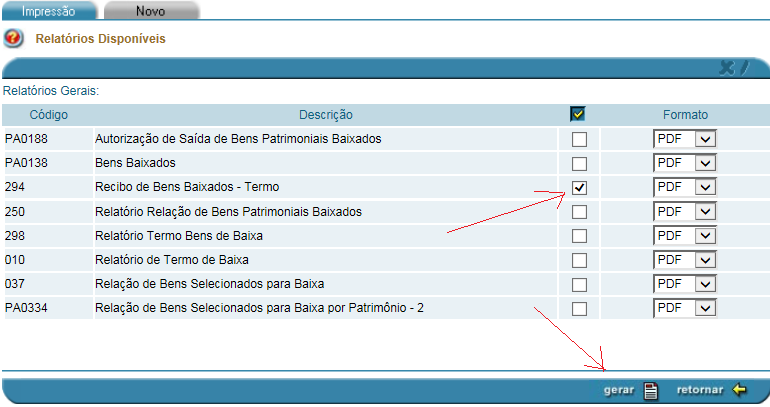 7) CLICAR EM CONFIRMAR AGUARDAR FICAR AZUL O TEXTO PARA ABRIR O RELATÓRIO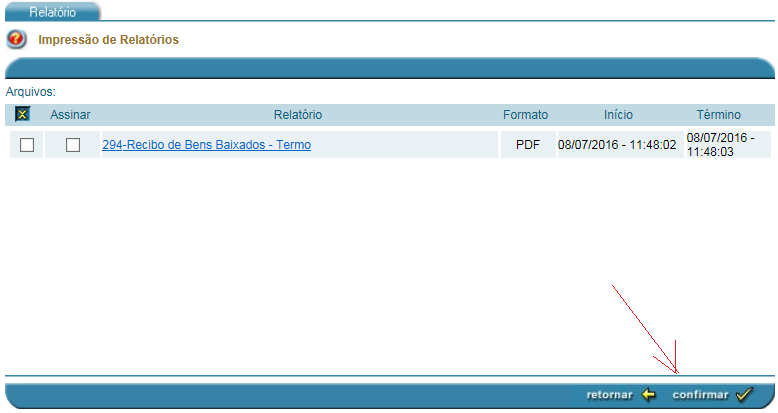 8) RECIBO GERADO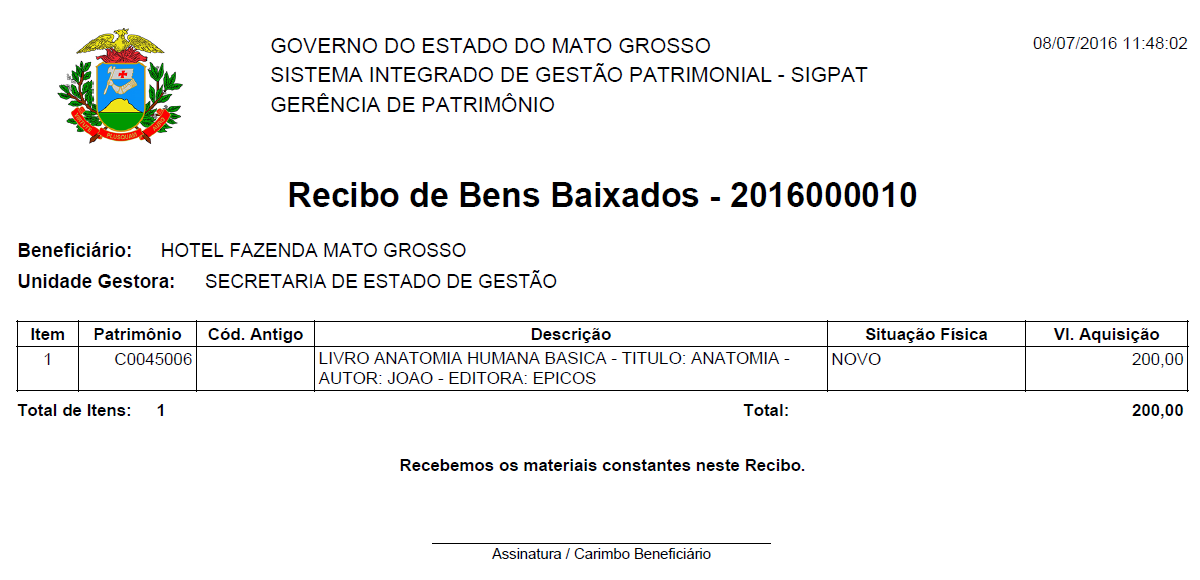 